Uchwała Nr XXXV/277/2014Rady Powiatu Mławskiegoz dnia 27 marca 2014 rokuw sprawie określenia zadań i wysokości środków Państwowego Funduszu Rehabilitacji Osób Niepełnosprawnych, przeznaczonych na te zadania dla Powiatu Mławskiego na 2014 rok.             Na podstawie art. 35a ustawy z dnia 27 sierpnia 1997r. o rehabilitacji zawodowej 
i społecznej oraz zatrudnianiu osób niepełnosprawnych ( Dz. U. z 2011r. Nr 127, poz. 721 
ze zm.) oraz art. 12 pkt 11 ustawy z dnia 5 czerwca 1998r. o samorządzie powiatowym 
(Dz. U. z 2013r  poz. 595 ze zm. ) Rada Powiatu Mławskiego uchwala, co następuje:§ 11. Środki Państwowego Funduszu Rehabilitacji Osób Niepełnosprawnych przyznane Powiatowi Mławskiemu na 2014rok w wysokości ogółem 648 842zł.przeznacza się na zadania z zakresu:1) rehabilitacji zawodowej w wysokości ogółem – 300 000zł.2) rehabilitacji społecznej  w wysokości ogółem – 348 842zł.§ 2Przyjmuje się do realizacji w ramach kwot określonych w § 1 uchwały następujące zadania:1. Z zakresu rehabilitacji zawodowej:1) zwrot wydatków na instrumenty i usługi rynku pracy na rzecz osób niepełnosprawnych zarejestrowanych jako poszukujące pracy i nie pozostające w zatrudnieniu,2) przyznanie osobom niepełnosprawnym środków na rozpoczęcie działalności gospodarczej, rolniczej lub wniesienie wkładu do spółdzielni socjalnej,3) dokonywanie zwrotu kosztów wyposażenia stanowiska pracy osoby niepełnosprawnej,4) finansowanie kosztów szkolenia i przekwalifikowania zawodowego osób niepełnosprawnych,2. Z zakresu rehabilitacji społecznej:1) dofinansowanie do uczestnictwa osób niepełnosprawnych i ich opiekunów w turnusach rehabilitacyjnych,2) dofinansowanie likwidacji barier architektonicznych, w komunikowaniu się 
i technicznych, w związku z indywidualnymi potrzebami osób niepełnosprawnych,3) dofinansowanie zaopatrzenia w sprzęt rehabilitacyjny, przedmioty ortopedyczne i środki pomocnicze przyznawane osobom niepełnosprawnym na podstawie odrębnych przepisów.§ 3Wykonanie uchwały powierza się Zarządowi Powiatu Mławskiego.§ 4Uchwała wchodzi w życie z dniem podjęcia.	 Przewodniczący Rady Powiatu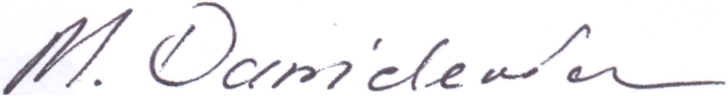 	     Michał DanielewiczUzasadnienie           W dniu 17 lutego 2014r. pismem znak WF/109w/2014 z dnia 12 lutego 2014r. PFRON przekazał informację o wysokości środków przypadających dla Powiatu Mławskiego w 2014 roku  na realizację zadań określonych art. 35a oraz 36 ustawy z dnia 27 sierpnia 1997r. 
o rehabilitacji zawodowej i społecznej oraz zatrudnianiu osób niepełnosprawnych ( Dz. U. 
Nr 127, poz. 721 ze zm. )  wyliczonych zgodnie rozporządzeniem Rady Ministrów z dnia 
13 maja 2003r. w sprawie algorytmu przekazywania środków Państwowego Funduszu Rehabilitacji Osób Niepełnosprawnych samorządom wojewódzkim i powiatowym ( Dz. U. 
Nr 88, poz. 808 ze zm. ),         Dla Powiatu Mławskiego na rok 2014 przyznano środki w wysokości 648 842zł. Powiatowe Centrum Pomocy Rodzinie będące realizatorem zadań z zakresu rehabilitacji społecznej oraz Wydział Edukacji i Zdrowia będący realizatorem zadań z zakresu rehabilitacji zawodowej dokonały wstępnego podziału środków oraz wskazały zadania na które przeznaczone zostaną przyznane środki PFRON.